গণপ্রজাতন্ত্রী বাংলাদেশ সরকারউপজেলামাধ্যমিকশিক্ষাঅফিসারেরকার্যালয়kvk©v,h‡kvi|Email: useosharsha@gmail.comgv‡mi bvg: আগস্ট / ২০১৯স্মারকনং-৩৭.৪০.৪১৯০.০০০.১২.০০১.১৯.123						তারিখ : ০4/০9/২০১৯খ্রিঃ।1|2| K¬v÷v‡ii `vwqZ¡cÖvß Kg©KZ©vM‡bi Z_¨:3| Kg©KZ©vM‡bie`wjGesK¬v÷vicwieZ©‡bi weeiY:4|†fŠZAeKvVv‡gvMZmyweavewÂZcÖwZôvbmgy‡ni Z_¨ (msL¨v):5|wi‡cvwU©sgv‡mwcweGgev¯ÍevqbmsµvšÍ Z_¨:(K)(L) cÂevwl©K/evwl©KDbœqbcwiKíbvmsµvšÍ Z_¨ :6| cÖwZôvwbK ¯^-g~j¨vqb Z_¨ QK(ISAS) Abymv‡iK¨vUvMwiwfwËKcÖwZôv‡bi Z_¨:D I E K¨vUvMwifz³ cÖwZôv‡bi Z_¨ (cÖ‡hvR¨ †ÿ‡Î):7| wkÿK‡`i cÖwkÿYmsµvšÍ Z_¨:8| cvV`vbch©‡eÿYmsµvšÍ Z_¨:9| ‡kÖwYK‡ÿwWwRUvj K‡›U›U e¨envimsµvšÍ Z_¨:10| wkÿ_©x‡`iDbœq‡bweMZ GK gv‡mBs‡iwR, MwYZ I weÁvbwel‡qKZ¸wj AwZwi³ K¬vm †bqvn‡q‡Q?11| ¯^í K…wZavixwkÿv_x©‡`i wPwýZKvixcÖwZôvbmsµvšÍ Z_¨:12| avivevwnKg~j¨vqb (CA) msµvšÍ Z_¨:13|mfvmsµvšÍ Z_¨:14| cÖwZôv‡bidjvdjwelqK Z_¨:15|m„Rbkxj c×wZ ev¯Íevqb welqK Z_¨: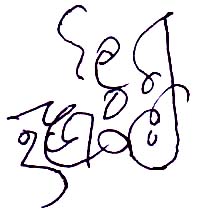 Dc†Rjvi bvg:শার্শা,h‡kvi|Dc†Rjv gva¨wgK wk¶v Kg©KZ©vi bvg:মোঃ হাফিজুর রহমান চৌধুরী†gvevBj bs:০১৭১১৯৭৮৭৫৪Dc‡Rjvi †gvU wk¶v cÖwZôv‡bimsL¨v: ৭৯Dc‡Rjvi †gvU K¬v÷v‡ii msL¨v: ১৪wi‡cvwU©s gv‡m cwi`k©bK…Z wk¶v cÖwZôv‡bi msL¨v:  ২০B-‡gBj:useosharsha@gmail.comµwgKbsK¬v÷v‡ii `vwqZ¡cÖvß Kg©KZ©vi bvg I c`exK¬v÷vi fz³ ‡gvU wk¶vcÖwZôv‡bimsL¨vwi‡cvwU©s gv‡mcwi`k©bK…Zwk¶vcÖwZôv‡bimsL¨vমোঃ হাফিজুর রহমান চৌধুরী,BDGmBI৩০০৭এ,কে,এম, নূরুজ্জামান,  BDGGm৪৯১৩	মোট	মোট৭৯২০K. wi‡cvwU©sgv‡m †KvbKg©KZ©ve`wjn‡q _vK‡jZvibvg :L. e`wjK…Z Kg©KZ©vi ¯’‡j bZzbKg©KZ©v †hvM`vbK‡i _vK‡jZvibvg:নাM.wi‡cvwU©sgv‡mK¬v÷vie›U‡b †KvbcwieZ©bn‡q _vK‡jweeiY:বর্তমানে ইউএসইও-৩০ টিএবং ইউএএস-৪৯ টিপ্রতিষ্ঠানদেখবেmxgvbvcªvPxi †bBGiƒccÖwZôv‡bimsL¨v:wk¶v_x©‡`i Uq‡jU †bBGiƒccÖwZôv‡bimsL¨v:wk¶v_x©‡`i wbivc` cvbxqR‡jie¨e¯’v †bBGiƒccÖwZôv‡bimsL¨v:ch©vß †kªwYKÿ †bBGiƒccÖwZôv‡bimsL¨v:৬0৩১০cÖwZôvb cÖav‡bi ‡iwR÷vim¤ú~b© nvjbvMv` n‡q‡QGiƒcwkÿv cÖwZôv‡bimsL¨v: ৫AvswkKnvjbvMv` n‡q‡QGiƒcwkÿv cÖwZôv‡bimsL¨v: ৭nvjbvMv` nqwbGiƒcwkÿv cÖwZôv‡bi msL¨v:৮( মাদ্রাসা-৮ )wkÿ‡KiWv‡qwim¤ú~b© nvjbvMv` K‡iGiƒcwkÿ‡KimsL¨v: ৬০AvswkKnvjbvMv` K‡iGiƒcwkÿ‡KimsL¨v:৭৭nvjbvMv` K‡iwbGiƒc  wkÿ‡KimsL¨v:০০wcweGgev¯Íevqbwel‡qc~e©eZ©xcwi`k©‡b cÖ`Ë mycvwi‡ki AMÖMwZm¤ú~b© ev¯ÍevqbKvixwkÿv cÖwZôv‡bimsL¨v:৫AvswkKev¯ÍevqbKvixwkÿv cÖwZôv‡bimsL¨v:৭ev¯Íevqbnqwb wkÿv cÖwZôv‡bimsL¨v: ৮( ৮ মাদ্রাসা )DbœqbcwiKíbvcwiKíbvcÖ¯‘Z K‡iGiƒcwkÿv cÖwZôv‡bi msL¨v:cwiKíbvcÖ¯‘Z K‡iwbGiƒc wkÿv cÖwZôv‡bi msL¨v:cÂevwl©K৫১৫evwl©K১৫৫cwi`k©bK…Z cÖwZôv‡bimsL¨vG K¨vUvMwiwe K¨vUvMwiwmK¨vUvMwiwWK¨vUvMwiB K¨vUvMwi১২ ( স্কুল ) ৮ মাদ্রাসা০১০২00D I E K¨vUvMwifz³ cÖwZôv‡biDbœq‡bh_vh_ c`‡ÿcMÖnYKivn‡q‡QGiƒccÖwZôvbmsL¨v:D I E K¨vUvMwifz³ cÖwZôv‡biDbœq‡bwKQz c`‡ÿcMÖnYKivn‡q‡QGiƒccÖwZôvbmsL¨v:D I E K¨vUvMwifz³ cÖwZôv‡biDbœq‡b ‡Kvb c`‡ÿcMÖnYKivnqwbGiƒccÖwZôvbmsL¨v:gšÍe¨০000cÖwkÿbmsµvšÍ‡iwRóvimsiÿYKvixcÖwZôv‡bimsL¨v:Kg©iZwkÿKKg©iZwkÿKGgwcIfz³ wkÿKwcweGgcÖwkÿbcÖvßwkÿKmsL¨vKw¤úDUvicÖwkÿbcÖvßwkÿKmsL¨vAvBwmwUcÖwkÿbcÖvßwkÿKmsL¨vKvwiKzjvgmsµvšÍcÖwkÿbcÖvßwkÿKmsL¨vm„RbkxjcÖkœ(CQ)১৭cyiæl১৫৪১৫০৮৮৯৯৯৯১৫০১৫২১৭gwnjv৮০৭৫২০৪৫৪৫৮০৭৭১৭‡gvU২৩৪২২৫১০৮১৪৪১৪৪২৩৪	২২৯ch©‡eÿYK…Z K¬vmmsL¨vcvVcwiKíbvAbymiYK‡iM„nxZK¬vmmsL¨vAsk MÖnYg~jKc×wZ‡ZM„nxZK¬vmmsL¨vwkÿvDcKiYe¨eüZnqGiƒcK¬vmmsL¨v¯’vqxgvwëwgwWqvK¬vmiægAv‡QGiƒccÖwZôv‡bimsL¨vKw¤úDUvij¨vee¨eüZnqGiƒccÖwZôv‡bimsL¨vjvB‡eªwie¨eüZnqGiƒccÖwZôv‡bimsL¨vweÁvbvMvie¨eüZnqGiƒccÖwZôv‡bimsL¨v১০১০১০১০৩০১২৬wWwRUvj K‡›U›U e¨envin‡q‡Qch©‡eÿYK…Z GiƒcK¬vmmsL¨v :wkÿKivwb‡RivBwWwRUvj K‡›U›U ˆZixK‡iK¬vmwb‡q _v‡KbGiƒcwkÿ‡KimsL¨v:wbqwgZwkÿKevZvqbe¨enviK‡iK¬vmwb‡q _v‡KbGiƒcwkÿ‡KimsL¨v:Ab¨ †KvbDrme¨enviK‡iK¬vmwb‡q _v‡KbGiƒcwkÿ‡KimsL¨v:৭৪৪৪৪০welqBs‡iwRMwYZweÁvbmsL¨v৪৫২¯^í K…wZavixwkÿv_x©‡`i wPwýZK‡i c`‡ÿcMÖnbK‡iGiƒccÖwZôv‡bimsL¨v:¯^í K…wZavixwkÿv_x©‡`i wPwýZKivnqwKš‘ †Kvb c`‡ÿcMÖnbKivnqbvGiƒccÖwZôv‡bimsL¨v :¯^í K…wZavixwkÿv_x©‡`i wPwýZK‡ibvGiƒccÖwZôv‡bimsL¨v:১৫৫০cwi`k©bK…Z cÖwZôv‡bimsL¨vavivevwnKg~j¨vqb (CA) msµvšÍ †iKW© mwVKfv‡emsiÿbKvixwkÿ‡KimsL¨v :avivevwnKg~j¨vqb (CA) msµvšÍ†iKW© AvswkKfv‡emsiÿbKvixwkÿ‡KimsL¨v:avivevwnKg~j¨vqb (CA) msµvšÍ†iKW© msiÿbK‡ibvGiƒcwkÿ‡KimsL¨v:২০৬০৪০২০mfvmfvAbywôZn‡q‡QGiƒccÖwZôv‡bimsL¨v †iwRóvimsi¶YKvixcÖwZôv‡bimsL¨v†iwRóvimsi¶YK‡ibvGiƒccÖwZôv‡bimsL¨vGmGgwmimgm¨vmsµvšÍcÖwZôv‡bimsL¨vc~Y© wk¶Kmfv৬৫৬৫00welqwfwËKmfv৫৫৫৫০0GmGgwm৬৫৬৫0৪wcwUG৬৫৬৫০0cixÿvibvgAskMÖnbKvixwkÿv_©xmsL¨vK…ZKvh©wkÿv_©ximsL¨vcv‡minvi‡R,Gm.wm /‡R.wW.wm-২০১৮৩৯৬৪৩৫৮৯৯০.৫৩%Gm.Gm.wm /`vwLj-২০১৮২৬৯২১৮১৩৬৭.৩৫ %cÖwZôv‡biwbR¯^ wkÿKMYm„RbkxjcÖkœcÖYqbK‡ibGiƒccÖwZôv‡bimsL¨vAb¨ cÖwZôv‡bimn‡hwMZvqm„RbkxjcÖkœcÖYqbK‡ibGiƒccÖwZôv‡bimsL¨vm„RbkxjcÖkœevB‡i †_‡K msM„wnZn‡”QGiƒccÖwZôv‡bimsL¨v৩২০৪৭প্রাপকজেলাশিক্ষাঅফিসার,যশোর( মোঃহাফিজুররহমানচৌধুরী )উপজেলামাধ্যমিকশিক্ষাঅফিসারশার্শা, যশোর